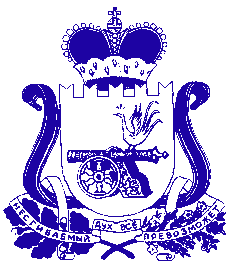 АДМИНИСТРАЦИЯ МУНИЦИПАЛЬНОГО ОБРАЗОВАНИЯ «САФОНОВСКИЙ РАЙОН» СМОЛЕНСКОЙ ОБЛАСТИРАСПОРЯЖЕНИЕот 05.02.2020 № 65-р В соответствии с Федеральным законом «О персональных данных», пунктом 5 части 1 статьи 13 Федерального закона «О муниципальной службе в Российской Федерации», постановлением Правительства Российской Федерации от 21.03.2012    № 211 «Об утверждении перечня мер, направленных на обеспечение выполнения обязанностей, предусмотренных Федеральным законом «О персональных данных» и принятыми в соответствии с ним нормативными правовыми актами, операторами, являющимися государственными или муниципальными органами», руководствуясь Уставом муниципального образования «Сафоновский район» Смоленской области,1. Внести в Правила обработки персональных данных в Администрации муниципального образования «Сафоновский район» Смоленской области, утвержденные распоряжением Администрации муниципального образования «Сафоновский район» Смоленской области от 02.11.2012 № 777-р, следующие изменения: 1.1. В пункте 6.1 добавить следующий текст: «официальный интернет-сайт Администрации муниципального образования «Сафоновский район» Смоленской области.»;1.2. В разделе 7 добавить следующий текст: «пункт 7.4. Информационная система официальный интернет-сайт Администрации муниципального образования «Сафоновский район» Смоленской области:- фамилия, имя, отчество;- должность;- номер телефона; - сведения о доходах, расходах и обязательствах имущественного характера;- личные фотографии»;1.3. В пункте 8.1 после слов «дети супругов и супруги детей» добавить следующий текст: «супруги братьев и сестер, братья и сестры супругов».1.4. В пункте 8.2 добавить следующий подпункт: «- личные фотографии для хранения в личном деле и для размещения на официальном интернет-сайте.».2. Настоящее распоряжение считать неотъемлемой частью распоряжения Администрации муниципального образования «Сафоновский район» Смоленской области от 02.11.2012 № 777-р.И.п. Главы муниципального образования «Сафоновский район» Смоленской области				           Н.Н.ГолоскокО внесении изменений в Правила обработки персональных данных в Администрации муниципального образования «Сафоновский район» Смоленской области